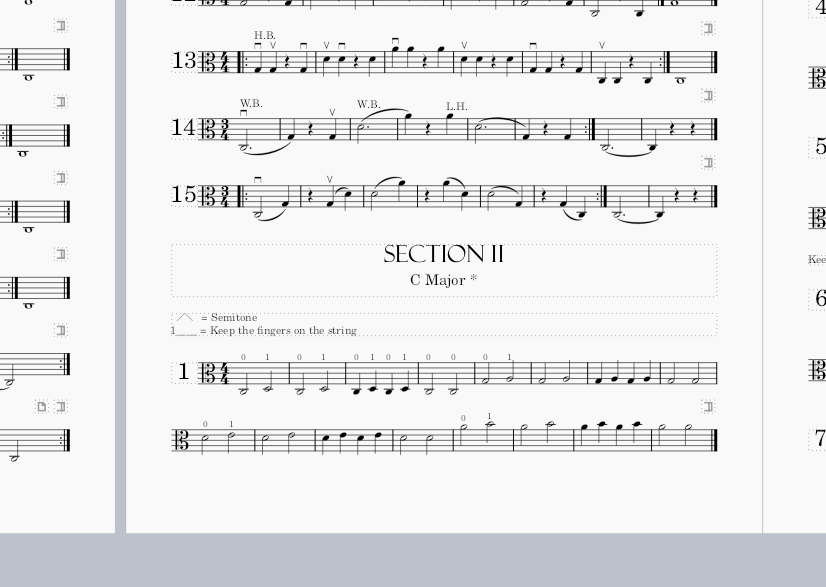 Double click text: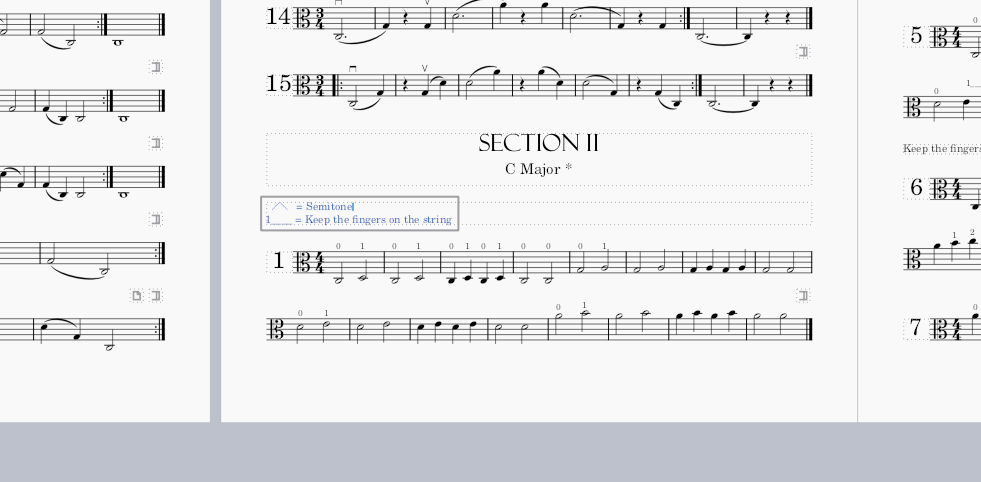 Added some chcaracters, can be seen on last picture: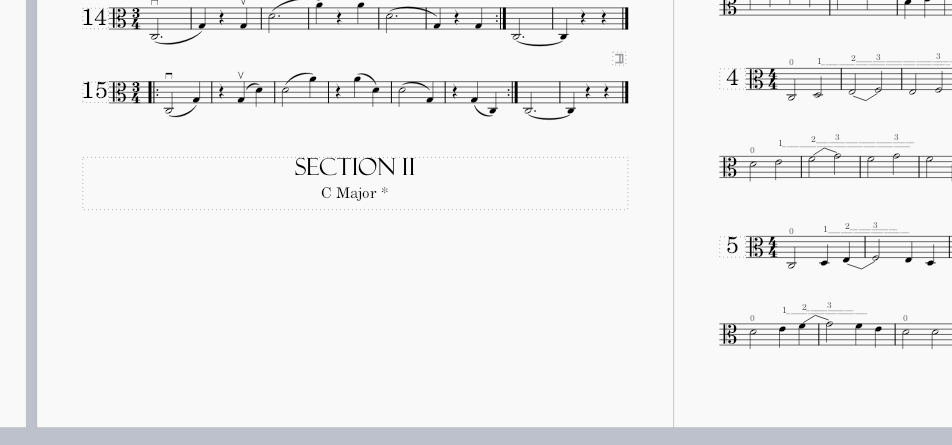 Continous view: 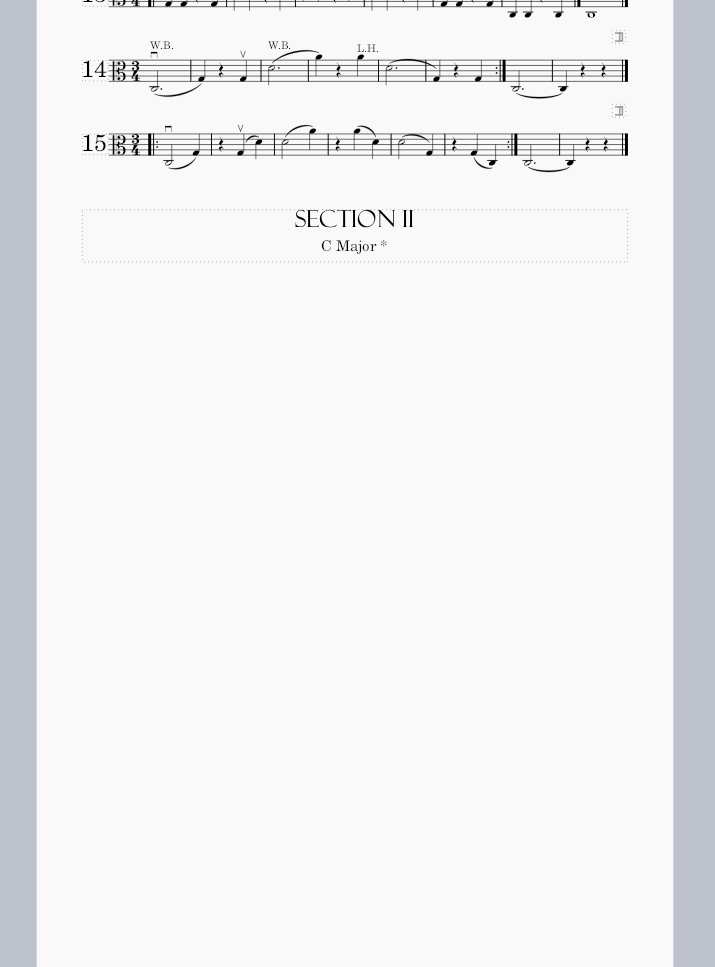 Side view again: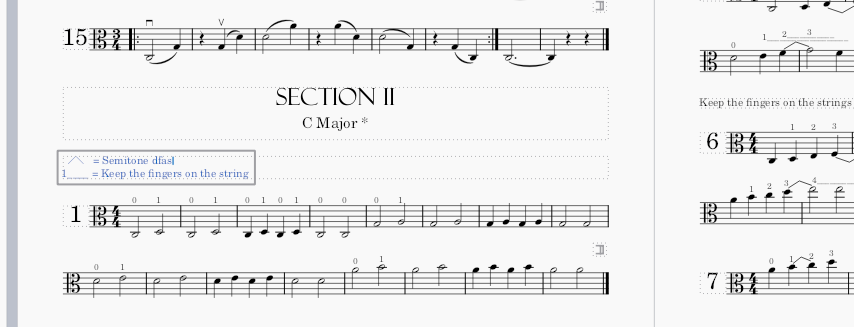 